УКРАЇНАП’ядицька сільська радаоб’єднаної територіальної громади Коломийського району Івано-Франківської областіСьоме демократичне скликання                                                     Тридцята  сесіяРІШЕННЯс.П’ядики                                                                           №1104-XXX/2019                                                                                          від 05.06.2020 рокуПро затвердження технічної документаціїіз землеустрою щодо встановлення (відновлення) меж земельної ділянки в натурі (на місцевості)гр. Співак М.Д.Розглянувши заяву гр. Співак Марії Дмитрівни, жительки с. Турка вул. С. Стрільців, 93  про затвердження технічної документації із землеустрою щодо встановлення (відновлення) меж земельної  ділянки в натурі (на місцевості)  для будівництва і обслуговування житлового будинку, господарських будівель і споруд  площею 0,2500га, що знаходиться по вул. С. Стрільців,93  в с. Турка, в межах населеного пункту, керуючись ст. 12, 116, 118,121 Земельного кодексу України, ст. 26 п. 34 Закону України «Про місцеве самоврядування в Україні» сільська рада  В И Р І Ш И Л А:1. Затвердити гр. Співак Марії Дмитрівні технічну документацію із землеустрою щодо встановлення (відновлення) меж земельної ділянки в натурі (на місцевості) для будівництва і обслуговування житлового будинку, господарських будівель і споруд площею 0,2500 га, що знаходиться по вул. С. Стрільців,93  в с. Турка, в межах населеного пункту, кадастровий номер 2623287601:01:001:0273. 2. Передати у власність гр. Співак Марії Дмитрівні земельну ділянку для будівництва і обслуговування житлового будинку, господарських будівель і споруд  площею 0,2500  га, що знаходиться по вул. С. Стрільців,93  в с. Турка, в межах населеного пункту, кадастровий номер 2623287601:01:001:0273.  3. Зареєструвати гр. Співак Марії Дмитрівні право власності на дану   земельну ділянку  у відповідних органах згідно чинного законодавства.  4. Начальнику відділу земельних відносин П’ядицької сільської ради ОТГ      Г.  Король внести міни земельно-облікові документи.5. Контроль за виконанням даного рішення покласти на начальника відділу земельних відносин П'ядицької сільської ради ОТГ  Г.Король.П’ядицький сільський голова ОТГ                      Петро Гайдейчук 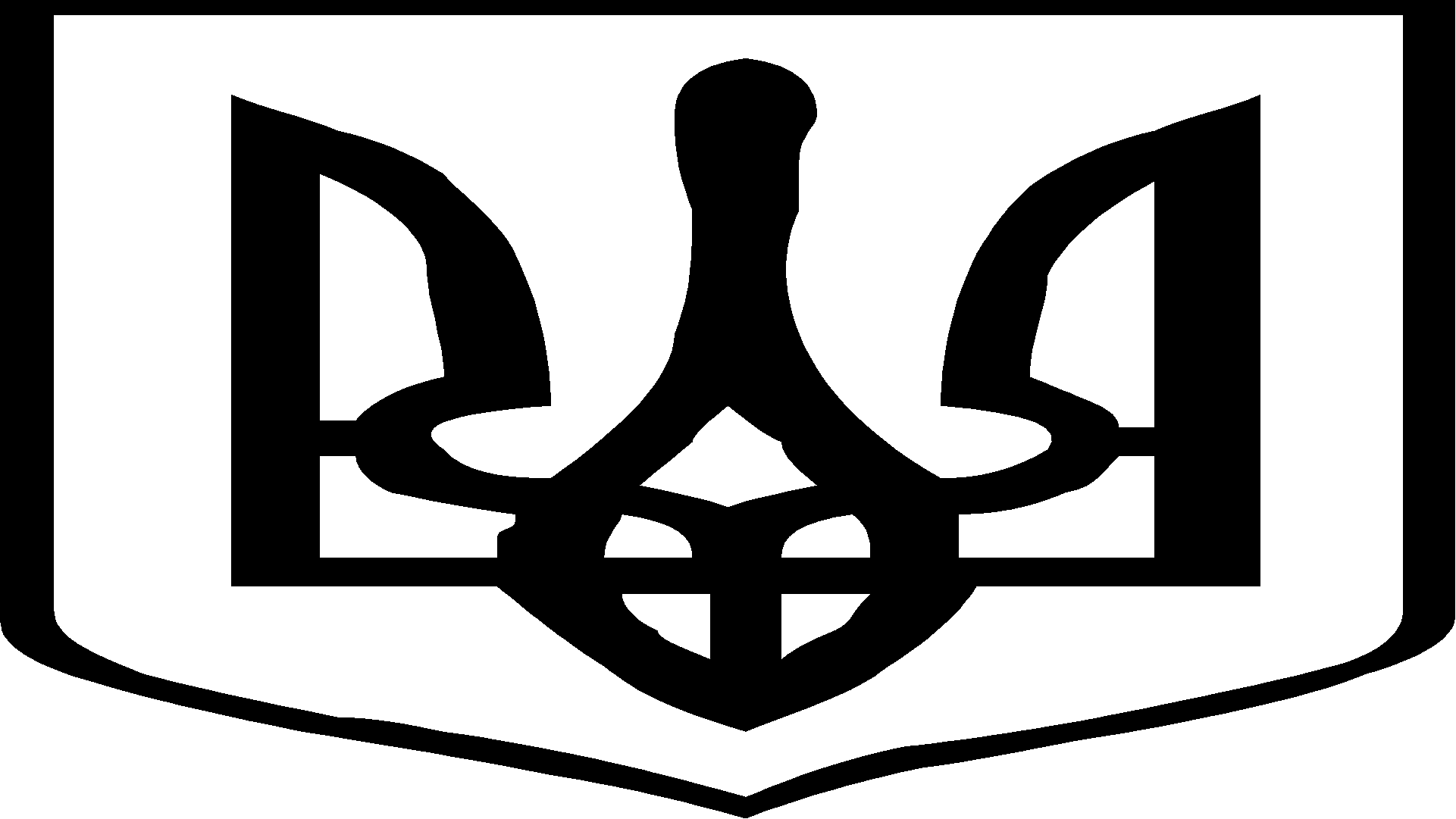 